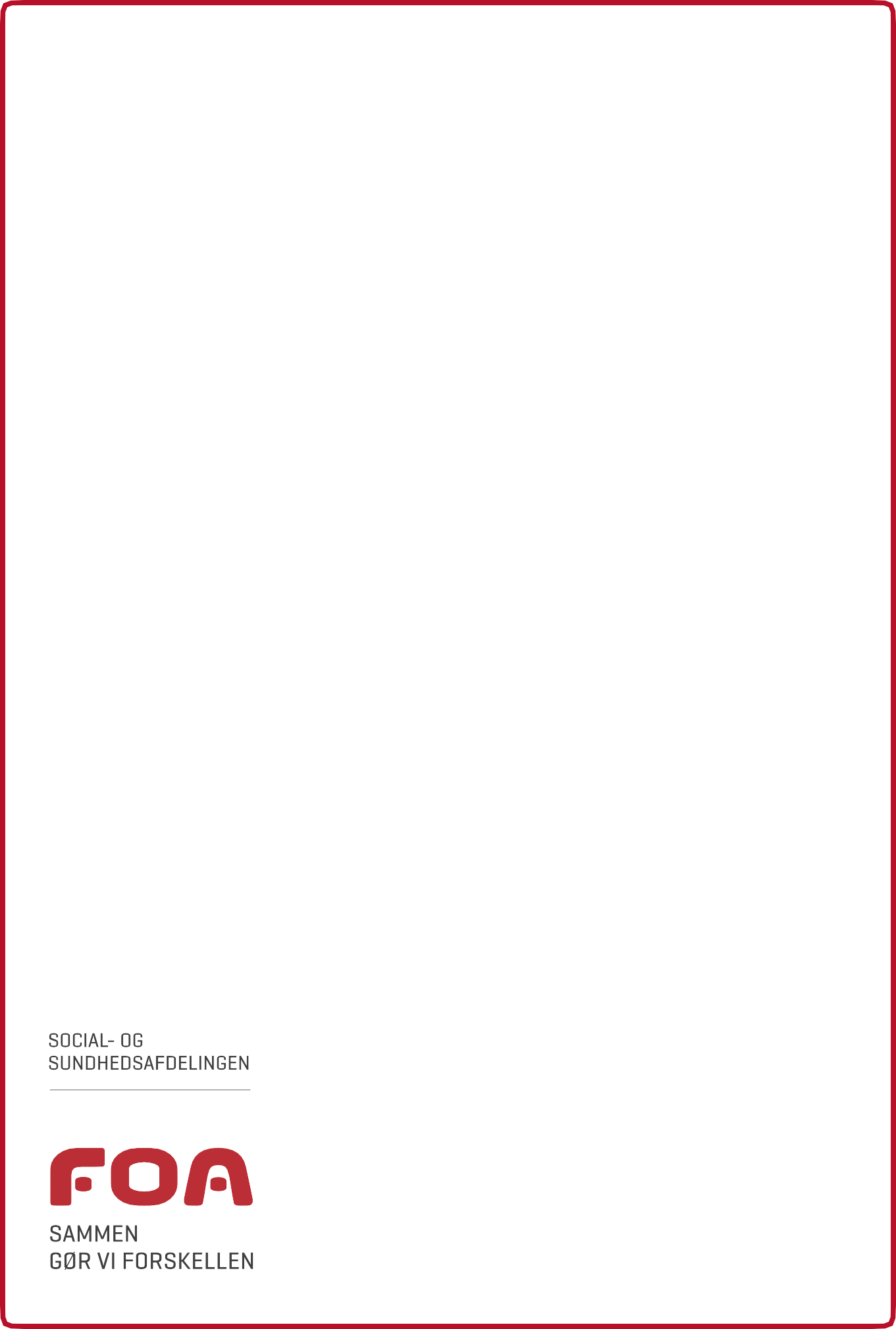 HILSEN FRA DIN TILLIDSREPRÆSENTANTSom din tillidsrepræsentant vil jeg gerne byde dig velkommen til din nye arbejdsplads!Jeg håber, du trives med opgaverne og med dine nye kolleger.Husk, at jeg og fagforeningen er her for dig, hvis du får brug for hjælp og støtte i hverdagen, hvad enten det drejer sig om spørgsmål vedrørende dine løn- og arbejdsforhold, konflikter på jobbet, eller hvis du bare har behov for en at tale med.Med venlig hilsen 
din tillidsrepræsentantNavn:	 Telefon:	 Email:	 Evt. træffetid:	